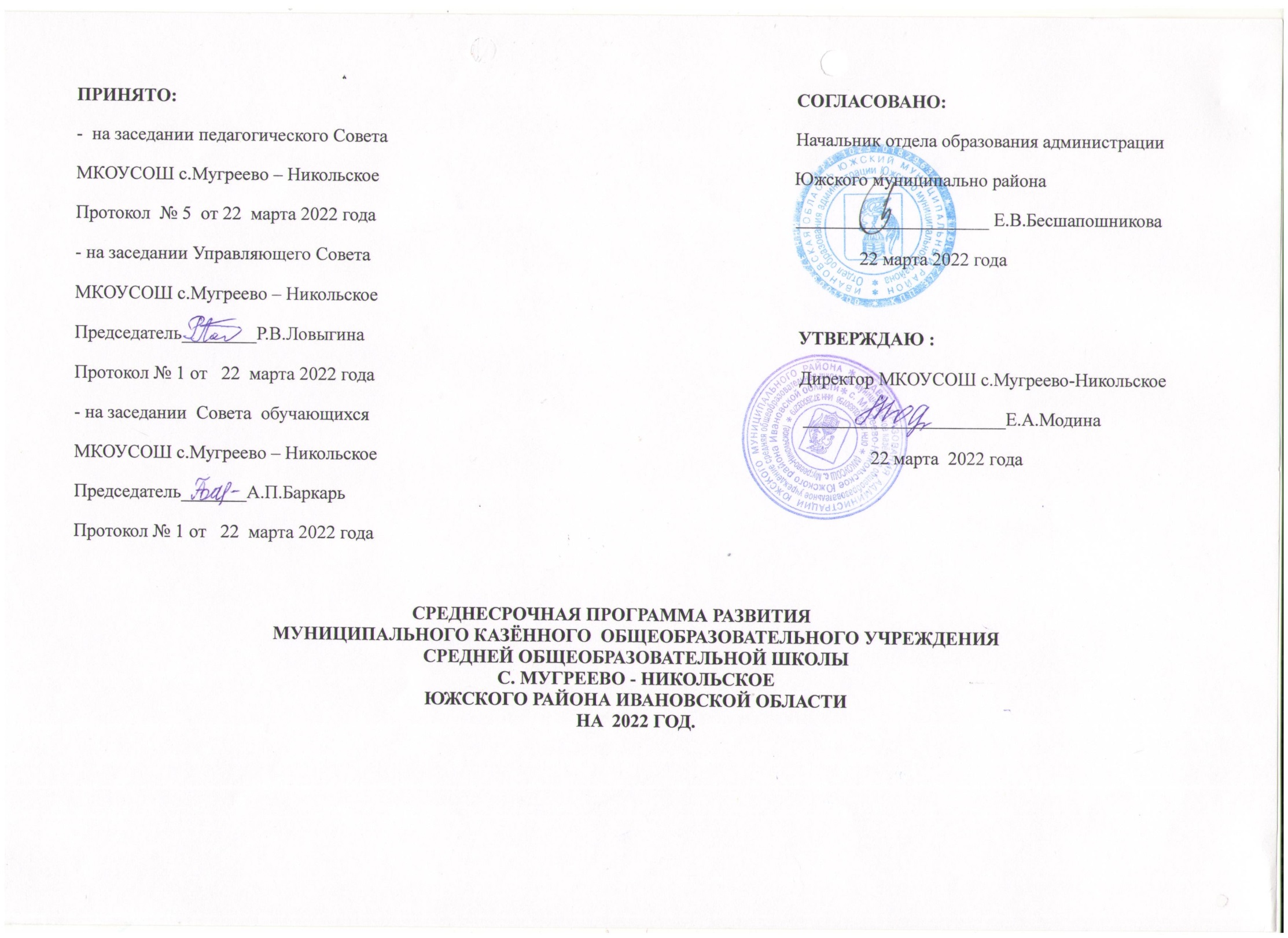                                                                                                                        ПАСПОРТ СРЕДНЕСРОЧНОЙ ПРОГРАММЫ РАЗВИТИЯ МУНИЦИПАЛЬНОГО КАЗЁННОГО ОБЩЕОБРАЗОВАТЕЛЬНОГО УЧРЕЖДЕНИЯ СРЕДНЕЙ ОБЩЕОБРАЗОВАТЕЛЬНОЙ ШКОЛЫ С. МУГРЕЕВО -НИКОЛЬСКОЕ ЮЖСКОГО РАЙОНА ИВАНОВСКОЙ ОБЛАСТИ НА 2021 - 2022 ГОДЫВВЕДЕНИЕСреднесрочная программа развития МКОУСОШ с.Мугреево -Никольское Южского района Ивановской области до 2023 года представляет собой управленческий документ, предусматривающий реализацию комплекса мероприятий и создания необходимых условий в  образовательной организации для достижения определенных документами стратегического планирования целей государственной политики в сфере образования на принципах проектного управления. Программа развития разработана на основе проектного управления, закрепленного в Постановлении Правительства РФ от 12.10.2017 N 1242 (ред. от 17.07.2019) «О разработке, реализации и об оценке эффективности отдельных государственных программ Российской Федерации» и предусматривает  возможность достижения целевых показателей с опорой на внутренние и привлеченные ресурсы. Программа развития является основанием для интеграции образовательной организации  в сетевые сообщества (объединения, кластеры) системы образования по приоритетам развития образования.Статья 28 Федерального закона «Об образовании в Российской Федерации» относит к компетенции образовательной организации разработку и утверждение по согласованию с учредителем программы развития образовательной организации. Программа развития является обязательным локальным актом, наличие которого в образовательной организации закреплено законодательно. Программа развития определяет стратегические направления развития образовательной организации на среднесрочную перспективу: ценностно-смысловые, целевые, содержательные и результативные приоритеты развития. Программа как проект перспективного развития школы направлена на:- Преодоление факторов риска выявленных в школе. - Обеспечение качественной реализации муниципального задания и всестороннее удовлетворение образовательных запросов субъектов образовательных отношений;- Консолидацию усилий всех участников образовательных отношений и социального окружения для достижения целей Программы.SWOT-анализ информационно-образовательной среды МКОУСОШ с.Мугреево -НикольскоеДля выявления потенциала развития образовательной системы в МКОУСОШ с.Мугреево - Никольское в сентябре 2021 года школы был проведен SWOT-анализ, который позволил выявить ее сильные и слабые стороны (внутренние факторы), перспективные возможности и риски ее развития (внешние факторы).Таблица1Успешная реализация программы развития школы позволяет продолжить начатую работу по преобразованию школьного пространства, создать условия для получения высокого качества и доступности образования для всех слоев населения и обеспечение позитивной социализации каждого обучающегося. Реализация проектной идеи осуществляется в ходе реализации целевых программ и проектов, представляющих комплекс мероприятий, направленных на решение стратегических задач. Программно-целевой и проектный методы реализации программы позволят обоснованно определить содержание, организационные и финансовые механизмы деятельности, обеспечить контроль за промежуточными и конечными результатами реализации Программы. Для реализации оптимального сценария развития школа может использовать следующие возможности: совершенствование материально-технических условий образовательного процесса за счёт рационального использования средств финансирования. совершенствование механизмов управления: передача части управляемых процессов в режим управления проектами, проведение контрольно-аналитических процедур на основе системы сбалансированных показателей; повышение уровня профессионализма педагогов в применении технологий, адекватных целям современного образования; повышение уровня школьного благополучия. При реализации оптимального сценария развития школа может иметь следующие позитивные последствия: - увеличение количества родителей, удовлетворённых качеством образовательного процесса и школьной среды; - увеличение количества учащихся и родителей, активно участвующих в образовательных и социальных инициативах школы; - положительная динамика образовательных результатов (успешность обучения, результаты независимой аттестации по окончании ступени образования, повышение функциональной грамотности учащихся, результативность участия во внеурочной деятельности, положительная мотивация к обучению, готовность к обоснованному выбору стратегии дальнейшего образования по окончании 2 и 3 ступени); -широкое использование новых образовательных технологий, в том числе мобильного электронного образования, дистанционного образования, интерактивных форм обучения, проектных и других методов, стимулирующих активность обучающихся, формирующих навыки анализа информации и самообучения, увеличение роли самостоятельной работы учащихся - увеличение количества педагогов, участвующих в инновационных процессах; - увеличение количества социальных и педагогических инициатив школы, реализованных с участием органов общественного самоуправления.Возможные негативные последствия: - снижение показателей качества образования: увеличение процента обучающихся с низким уровнем развития и низкой учебной мотивацией; - недостаточное удовлетворенность родительской общественности системой школьного образования и школьным благополучием; - уменьшение количества родителей, удовлетворённых качеством образовательного процесса; Для предупреждения возможных издержек и рисков планируются следующие действия по реализации сценария: - Систематическая работа по подбору молодых педагогов с организацией наставничества с целью обеспечения плавной, безболезненной смены поколений педагогических кадров. - Повышение качества образовательных услуг с яркой рекламой позитивных педагогических результатов. - Привлечение стейкхолдеров к совместной работе с педагогами школы в проблемных творческих группах постоянного или сменного состава. - Обновление образовательных программ с позиций интеграции предметов как внутри образовательной области, так и различных образовательных областей; - Дальнейшее развитие процесса внедрения современных образовательных технологий, в том числе информационных; - Совершенствования системы управления школой; - Совершенствование механизмов контроля и оценки качества образования; - Обновление материально-технической базы школы; - Проведение систематического мониторинга на основе системы сбалансированных показателей, сопровождающего каждый этап реализации Программы. Общая оценка актуальности, реалистичности и рисков реализации сценария. Стратегия развития школы должна быть направлена на сохранение, укрепление, использование сильных сторон школы и на ликвидацию слабых сторон посредством программных изменений через разработку и реализацию проектов, позволяющих достичь нового качества образовательных результатов, совершенствования кадровых, материально-технических, организационных условий образовательного процесса, и улучшения внутреннего микроклимата школы и школьного благополучия.Мероприятия среднесрочной программы развития МКОУСОШ с.Мугреево -Никольское  Южского района Ивановской области, по преодолению факторов риска в 2022 году.ПРИНЯТО:                                                                                                                                      СОГЛАСОВАНО:-  на заседании педагогического Совета 								  Начальник отдела образования администрации	МКОУСОШ с.Мугреево – Никольское                                                                                          Южского муниципально района    Протокол от   22  марта 2022 года                                                                                                   _____________________ Е.В.Бесшапошникова- на заседании Управляющего Совета                                                                                                          22 марта 2022 года          МКОУСОШ с.Мугреево – НикольскоеПредседатель_____________                                                                                                            УТВЕРЖДАЮ :Протокол от   22  марта 2022 года                                                                                                    Директор МКОУСОШ с.Мугреево-Никольское- на заседании  Совета  обучающихся                                                                                              ______________________Е.А.Модина      МКОУСОШ с.Мугреево – Никольское                                                                                                           22 марта  2022 годаПредседатель_____________Протокол от   22  марта 2022 года                                                                                 СРЕДНЕСРОЧНАЯ ПРОГРАММА РАЗВИТИЯМУНИЦИПАЛЬНОГО КАЗЁННОГО  ОБЩЕОБРАЗОВАТЕЛЬНОГО УЧРЕЖДЕНИЯ СРЕДНЕЙ ОБЩЕОБРАЗОВАТЕЛЬНОЙ ШКОЛЫ С. МУГРЕЕВО - НИКОЛЬСКОЕЮЖСКОГО РАЙОНА ИВАНОВСКОЙ ОБЛАСТИНА  2022 ГОД.ПРИНЯТО:                                                                                                                                      СОГЛАСОВАНО:-  на заседании педагогического Совета 								  Начальник отдела образования администрации	МКОУСОШ с.Мугреево – Никольское                                                                                          Южского муниципально района    Протокол  № 5  от 22  марта 2022 года                                                                                           _____________________ Е.В.Бесшапошникова- на заседании Управляющего Совета                                                                                                          22 марта 2022 года          МКОУСОШ с.Мугреево – НикольскоеПредседатель________Р.В.Ловыгина                                                                                              УТВЕРЖДАЮ :Протокол № 1 от   22  марта 2022 года                                                                                            Директор МКОУСОШ с.Мугреево-Никольское- на заседании  Совета  обучающихся                                                                                              ______________________Е.А.Модина      МКОУСОШ с.Мугреево – Никольское                                                                                                           22 марта  2022 годаПредседатель_______А.П.БаркарьПротокол № 1 от   22  марта 2022 года                                                                                 СРЕДНЕСРОЧНАЯ ПРОГРАММА РАЗВИТИЯМУНИЦИПАЛЬНОГО КАЗЁННОГО  ОБЩЕОБРАЗОВАТЕЛЬНОГО УЧРЕЖДЕНИЯ СРЕДНЕЙ ОБЩЕОБРАЗОВАТЕЛЬНОЙ ШКОЛЫ С. МУГРЕЕВО - НИКОЛЬСКОЕЮЖСКОГО РАЙОНА ИВАНОВСКОЙ ОБЛАСТИНА  2022 ГОД.Статус программы развитияЛокальный нормативный акт – Среднесрочная программа развития МКОУСОШ с. Мугреево - Никольское Южского района Ивановской области (далее - Школа) с 01.01.2022 по 31.12.2022 гг. (далее – Программа)Основания для разработки программы- Постановление Правительства РФ от 26 декабря  2017 № 1642  Об утверждении государственной программы Российской Федерации "Развитие образования" (сроки реализации 2018-2025)- Указ Президента Российской Федерации от 7 мая 2018 г. № 204 в части решения задач и достижения стратегических целей по направлению «Образование».- Национальный проект «Образование», утвержден президиумом Совета при президенте РФ (протокол от 03.09.2018 №10)- Постановление Правительства Ивановской области от 13 ноября 2013 года N 450-п "Об утверждении государственной программы "Развитие образования Ивановской области" в редакции Постановления Правительства Ивановской области от 24 июня 2019 года N 229-п "О внесении изменений в постановление Правительства Ивановской области от 13.11.2013 N 450-п "Об утверждении государственной программы "Развитие образования Ивановской области".Цели программыЦель:  Преодоление факторов риска выявленных в школе.Направления и задачи программыНаправления:Дефицит педагогических кадровНедостаточная предметная и методическая компетентность педагогических работниковВысокая доля обучающихся с рисками учебной неуспешностиПониженный уровень качества школьной образовательной и воспитательной средыНизкий уровень вовлеченности родителейЗадачи:Повышение конкурентоспособности образования посредством обновления материально-технической базы школы;Обновление информационно-коммуникационной инфраструктуры школы путем создания современной и безопасной цифровой образовательной среды, обеспечивающей формирование ценности к саморазвитию и самообразованию у обучающихся всех уровней;Развитие системы внутреннего роста, сопровождения и наставничества педагогов, системы методической службы школы, школы молодых педагогов; Обеспечение непрерывного характера профессионально-личностного развития педагогических кадров;Развитие внутренней системы оценки качества образования и системы мониторинговых исследований качества предоставляемых образовательных услуг;Формирование открытого информационного пространства школы;Срок и этапы реализации программыПрограмма будет реализована в период  с 01.01.2022 по 31.12.2022 гг.Ожидаемые конечные результаты, важнейшие целевые показатели программы1. Привлечение молодых  специалистов в школу2. Повышение качества преподавания, предметной и методической компетентности педагогических работников.3. Снижение доли обучающихся с рисками учебной неуспешности посредством применения в работе индивидуальных образовательных  практик.4. Формирование позитивного имиджа школы в социальном окружении, районной и региональной системах образования за счет высокой результативности образования и инновационной активности школы в открытой системе образования;5. Повышение уровня школьного благополучия и удовлетворенности родителей и обучающихся образовательным процессом и жизнью школы.6.Повышение уровня вовлеченности  родителей в образовательный и воспитательный процессы школыСистема организации контроляПостоянный контроль выполнения программы осуществляет Проектный совет школы. Результаты контроля представляются ежеквартально на заседании Педагогического совета ОУ и общешкольной конференции, публикуются на сайте ОУ.Объем и источники финансированияЕжегодная субвенция из муниципального бюджета на выполнение утвержденного муниципального задания;Привлечение дополнительных ресурсов за счет включения школы в целевые программы и получения средств стейкхолдеров.Сайт школыhttps://mugnikschool.yuzha.ruСильные стороныСлабые стороныВозможностиРискиОбразовательные услугиОбразовательные услугиОбразовательные услугиОбразовательные услугиОбразование ведется на основании  федеральных государственных образовательных стандартов общего образования Недостаточное материально-техническое обеспечение образовательной деятельности современными техническими средствами обучения Совершенствование содержания образовательного процесса в школе в условиях реализации ФГОС, реализации региональных проектов по реализации Национального проекта «Образовние» на основе преемственности всех уровней образования; Улучшение материально-технического обеспечения образовательной деятельности Изменение социально-экономической ситуации. Наличие программ профильного обучения в 10-11 классах.Опыт применения персональных компьютеров (планшетов)  в образовательном процессе в 10-11 классах.Недостаточно развития система взаимодействия с учреждениями образования для внедрения сетевых форм реализации общеобразовательных программ ОУ.Развитие профильного обучения с элементами профориентации будет стимулировать заключение соглашения с сотрудничестве с вузами и колледжами региона.. Расширение спектравозможностей социализации учащихся, в том числе их профессиональной ориентации и занятости после окончания школы. Трудности при планировании и зачете образовательных результатов (нормативно-правовое обеспечение); Нежелание нести ответственность за качество предоставляемых услугСтабильное количество воспитанников, занятых в системе дополнительного образования и высокий (94%) общий уровень удовлетворенности качеством оказания муниципальной услуги «Реализация дополнительных образовательных программ» МКОУСОШс. Мугреево -Никольское.Отсутствие инфраструктурного обеспечения. Недостаточно развития система взаимодействия с учреждениями образования для внедрения сетевых форм реализации дополнительных программ ОУ. Расширение и привлечение партнерских связей, будет способствовать положительной динамике в развитии школы, расширению спектра дополнительных программБез развития необходимой нормативной базы система социальных связей не даст ожидаемых результатов в образовательной деятельности. Нежелание нести ответственность за качество предоставляемых услугОбразовательные технологии и процессыОбразовательные технологии и процессыОбразовательные технологии и процессыОбразовательные технологии и процессыПрименение современных технологий в образовательной деятельностиНедостаточное владение активными методами обучения Проблема «инструментальной» некомпетентности педагогов при работе в цифровой среде.Обновление компетенции педагогических кадров, создание механизмов мотивации педагогов к повышению качества работы и непрерывному профессиональному развитию. Развитие современной образовательной среды, внедрение инновационных технологий, развитие цифровой грамотности педагогов.Непонимание педагогами необходимости профессионального роста и нежелание повышать свою компетентность в работе с цифровым образовательным контентом.Материально-техническое оснащение образовательной деятельностиМатериально-техническое оснащение образовательной деятельностиМатериально-техническое оснащение образовательной деятельностиМатериально-техническое оснащение образовательной деятельностиОбеспеченность компьютерной техникой и информационными ресурсамиЛокальная сеть (WiFi)Использование электронного журнала и электронного дневникаДоступ к сети ИнтернетКоличество учащихся, приходящихся на один компьютер – 3 чел.Лицензионное программное обеспечение на всех компьютерах. Сайт школы, отвечающий требованиямзакона «Об образовании в РоссийскойФедерации» №273 ФЗ от 29.12.2012.Информационно-коммуникационные ресурсы школьной библиотеки требуют обновления и пополнения.Требуется обновление мебели в учебных кабинетах.Улучшение материально-технического обеспечения образовательной деятельности.Изменение социально-экономической ситуации. Сокращение финансирования ОУФинансовые ресурсыФинансовые ресурсыФинансовые ресурсыФинансовые ресурсыОрганизация эффективного финансового менеджмента в ОО Отсутствие платных образовательных услуг.Отсутствие опыта участия в грантовых конкурсахДополнительное привлечение внебюджетных средств за счет развития системы реализации дополнительных платных образовательных услуг. Отсутствие нормативной базы и опыта внедрения платных образовательных услуг. Ответственность за качество предоставляемых услугКадровые ресурсыКадровые ресурсыКадровые ресурсыКадровые ресурсыОпыт и квалификация  кадров. Умение работать в команде, взаимопомощь, доверие, самостоятельность в выборе и принятии решений.Универсальность и мобильность специалистов в работе с детьми разных возрастных групп и различной степени мотивации к обучению.Профессиональное выгорание. Неукомплектованность штата сотрудников. Отсутствие молодых педагогов со стажем до 5 лет в педагогическом коллективе. Квалификация педкадров не удовлетворяет требованиям современного уровня развития образования.С высшей категорией 1 чел, с 1 категорией – 3 чел. Без категории – 5 человек.ИКТ компетенции педагогов требуют совершенствования в области ДО, работе в социальных сетях с классными коллективамиНедостаточная активность учителей в области использования на уроках цифровых инструментов.Нет механизма внутришкольного обучения современным образовательным технологиям.Недостаточно широко используются все возможности интернет-порталов для профессионального роста и повешения квалификации.Нет механизма выявления, внедрения и распространения современных педагогических практик, в том числе с использованием сетевых технологий и цифровых инструментов.Поддержка, стимулирование и повышение статуса педагогических работников. Сохранение и укрепление здоровья педагогических работников, дальнейшее развитие системы школьных традиций. Создание условий для непрерывного профессионального роста педагогов.Присвоении дополнительных педагогических квалификаций «Учитель-исследователь», «Учитель-методист», «Учитель наставник» Повышение эффективности управления ОУ в условиях реализации Программы развития до 2025 года предполагает внедрение электронных систем управления и электронного документооборота.Профессиональная переподготовка специалистов.Незащищенность педагога перед субъектами образовательных отношений. Отток квалифицированных кадров. Неукомплектованность штата сотрудников.№ п/пНаименование мероприятийОтветственный«Высокая доля учащихся с рисками учебной неуспешности»«Высокая доля учащихся с рисками учебной неуспешности»«Высокая доля учащихся с рисками учебной неуспешности»«Высокая доля учащихся с рисками учебной неуспешности»«Высокая доля учащихся с рисками учебной неуспешности»«Высокая доля учащихся с рисками учебной неуспешности»«Высокая доля учащихся с рисками учебной неуспешности»«Высокая доля учащихся с рисками учебной неуспешности»«Высокая доля учащихся с рисками учебной неуспешности»«Высокая доля учащихся с рисками учебной неуспешности»«Высокая доля учащихся с рисками учебной неуспешности»«Высокая доля учащихся с рисками учебной неуспешности»№ п/пНаименование мероприятийОтветственный123456789101112Анализ материально-технической базы образовательной организации. Выявление ключевых показателей низкого оснащения с последующим выведением на новый уровень.%Директор,Отв.УВР100100100100Разработка и внедрение механизмов привлечения внебюджетных средств в образовательную организацию (работа со стейкхолдерами, участие в Национальных и Федеральных проектах по развитию образования. шт.Директор,Отв.УВР1Оснащение АРМ педагогов и управленческого персонала современной техникой за счет бюджетных и привлеченных средств. шт.Директор,Отв.УВР1 шт новый ноутбук2 шт апгрейд2 шт апгрейд2 шт апгрейд7Мониторинг эффективности управленческих решений по данному фактору риска. Корректировка стратегии развития (управленческих решений).Директор,Отв.УВР№ п/пНаименование мероприятийОтветственный"Устранение дефицита педагогических кадров""Устранение дефицита педагогических кадров""Устранение дефицита педагогических кадров""Устранение дефицита педагогических кадров""Устранение дефицита педагогических кадров""Устранение дефицита педагогических кадров""Устранение дефицита педагогических кадров""Устранение дефицита педагогических кадров""Устранение дефицита педагогических кадров""Устранение дефицита педагогических кадров""Устранение дефицита педагогических кадров""Устранение дефицита педагогических кадров"№ п/пНаименование мероприятийОтветственный123456789101112Анализ ключевых проблем, вызванных дефицитом кадровДиректор,Отв.УВРНа дату начала программыНа конец УГНа начало УГНа дату окончания программыУчастие в программах по привлечению молодых специалистов в образовательную организацию: «Земский учитель»; «Целевое обучение специалистов». Директор,Отв.УВР1 Земский учитель1 Целевое обучениеОрганизация сетевого взаимодействия. (на уровне муниципалитета, региона, страны)Директор,Отв.УВРПортал  учи.руРег.   Портал ДООрганизация работы по рациональному распределению педагогической нагрузки. Директор,Отв.УВРПредварит. на УГРаспредел. на УГРазвитие системы самообразования педагогов, наставнической поддержки и методической помощи педагогам. Директор,Отв.УВРСтимулирование молодых специалистов (материальное). челДиректор№ п/пНаименование мероприятийОтветственный«Повышение предметной и методической компетентности педагогических работников»«Повышение предметной и методической компетентности педагогических работников»«Повышение предметной и методической компетентности педагогических работников»«Повышение предметной и методической компетентности педагогических работников»«Повышение предметной и методической компетентности педагогических работников»«Повышение предметной и методической компетентности педагогических работников»«Повышение предметной и методической компетентности педагогических работников»«Повышение предметной и методической компетентности педагогических работников»«Повышение предметной и методической компетентности педагогических работников»«Повышение предметной и методической компетентности педагогических работников»«Повышение предметной и методической компетентности педагогических работников»«Повышение предметной и методической компетентности педагогических работников»№ п/пНаименование мероприятийОтветственный123456789101112Анализ обученности педагогов по предметным и межпредметным курсам.%Директор,Отв.УВР100 100100100Организация повышения квалификации педагогов (обучение педагогов на курсах повышения квалификации и переподготовки кадров , в том числе по внедрению новых ФГОС).чел.Директор,Отв.УВР 125Обмен педагогическим опытом, участие в работе коллективных объединений, интернет-сообществах педагогов, в очной и дистанционной формах.%Директор,Отв.УВР2550100Апробация и внедрение в практику передового педагогического опыта в  работу педагогов.%Директор,Отв.УВР2550100Участие в конкурсах и программах педагогического мастерства, в том числе «Я-Учитель 4.0». чел.Директор,Отв.УВР1№ п/пНаименование мероприятийОтветственный«Повышение уровня качества школьной образовательной и воспитательной среды»«Повышение уровня качества школьной образовательной и воспитательной среды»«Повышение уровня качества школьной образовательной и воспитательной среды»«Повышение уровня качества школьной образовательной и воспитательной среды»«Повышение уровня качества школьной образовательной и воспитательной среды»«Повышение уровня качества школьной образовательной и воспитательной среды»«Повышение уровня качества школьной образовательной и воспитательной среды»«Повышение уровня качества школьной образовательной и воспитательной среды»«Повышение уровня качества школьной образовательной и воспитательной среды»«Повышение уровня качества школьной образовательной и воспитательной среды»«Повышение уровня качества школьной образовательной и воспитательной среды»«Повышение уровня качества школьной образовательной и воспитательной среды»№ п/пНаименование мероприятийОтветственный123456789101112Анализ ситуации. Проведение диагностик по проблеме школьного благополучия .Директор,Отв.УВРНа начало годаН а конец УГПосле 1 чПовышение компетенции классных руководителей по работе с классными коллективами .Директор,Отв.УВРКПК1 КПК  2КПК5Открытость школьного общества. Информирование общественности обо всех аспектах школьной жизни (сайт, медиа, социальные сети). Директор,Отв.УВРШкольная газетаГруппа школы В_ Контакте.Информация в СМИСайт школыАктивизация работы уполномоченного по правам ребенка. Директор,Отв.УВРШкольная служба медиации, % участниковДиректор,Отв.УВР3060№ п/пНаименование мероприятийОтветственный«Низкий уровень  вовлеченности родителей»«Низкий уровень  вовлеченности родителей»«Низкий уровень  вовлеченности родителей»«Низкий уровень  вовлеченности родителей»«Низкий уровень  вовлеченности родителей»«Низкий уровень  вовлеченности родителей»«Низкий уровень  вовлеченности родителей»«Низкий уровень  вовлеченности родителей»«Низкий уровень  вовлеченности родителей»«Низкий уровень  вовлеченности родителей»«Низкий уровень  вовлеченности родителей»«Низкий уровень  вовлеченности родителей»№ п/пНаименование мероприятийОтветственный123456789101112Создание при МКОУСОШ попечительского Совета Директор,Отв.УВРсозданиеУсиление роли родительского контроля в различных аспектах школьной среды %Директор,Отв.УВР2550100Мониторинг родительской активности в контексте развития программы цифровая образовательная среда %Директор,Отв.УВР5050 Увеличение доли проведения совместных внеурочных мероприятий с привлечением родителей% Директор,Отв.УВР255025Увеличение доли  родителей регулярно посещающих общешкольные и классные собрания %Директор,Отв.УВР2550100